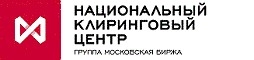 АНКЕТА ЭЛЕВАТОРА ОБШАЯ ИНФОРМАЦИЯ АДМИНИСТРАТИВНАЯ ИНФОРМАЦИЯ И ДОКУМЕНТЫ РАСПОЛОЖЕНИЕ И ЛОГИСТИКА  ТЕХНИЧЕСКИЕ ХАРАКТЕРИСТИКИ ДОПОЛНИТЕЛЬНАЯ ИНФОРМАЦИЯ [Должность уполномоченного лица Элеватора] 	[И.О. Фамилия] [Подпись уполномоченного лица, печать] «__» _____ ______г.  Полное наименование юридического лица  Сокращенное наименование юридического лица  Адрес юридического лица (в соответствии с Выпиской из ЕГРЮЛ) Место государственной регистрации (место нахождения из Устава) Почтовый адрес Адрес места нахождения товарного склада ИНН / КПП ОГРН Дата регистрации и регистрирующий орган Применяемый режим налогообложения - общий (плательщик НДС)   - упрощенная система налогообложения  - иное (укажите): ___________________ Контактный(ые) телефон(ы) / E-mail Адрес страницы юридического лица в сети Интернет, используемой для раскрытия информации  Данные об ЕИО (ФИО ЕИО/ ФИО Управляющего/ наименование и ИНН Управляющей компании, ФИО ЕИО Управляющей компании) Наличие аффилированных лиц юридического лица  - Да  - Нет Если Вы ответили «Да» на вышеуказанный вопрос, просьба прокомментировать степень аффилированности  - дочернее  - зависимое  - экономически взаимосвязанное  - контроль и значительное влияние посредством управленческого персонала или ближайших родственников  - иное (укажите): _______________ Данные об аффилированных лицах (ФИО физического лица и/или полное наименование и ИНН юридического лица, ФИО ЕИО/ ФИО Управляющего/ наименование и ИНН Управляющей компании, ФИО ЕИО Управляющей компании) Полное наименование и ИНН юридического лица/ ФИО физического(-их) лица – участника(-ов)/акционера(-ов) Элеватора, владеющего(-их) не менее 5% уставного капитала Полное наименование и ИНН юридического лица-контролирующего лица Элеватора/ФИО бенефициарного владельца, владеющего(-их) не менее 20% уставного капитала  Наличие за последние 2 года фактов изменения состава участника(-ов)/акционера(-ов), владеющего(-их) не менее 5% уставного капитала Участие Элеватора в уставном капитале иных организаций (при наличии, указать полное наименование и ИНН такой организации, процент владения (участия) в ее капитале) Наименование Количество Штат организации (человек) Количество смен  Документы Наличие Да / Нет Наименование документа и его реквизиты / Причина отсутствия документа Свидетельство о регистрации опасного производственного объекта в государственном реестре  - Да  - Нет Полис страхования с указанием срока действия  - Да  - Нет Лицензия 	на 	эксплуатацию 	взрывопожароопасных производственных объектов  - Да  - Нет Акт проверки пожарной безопасности региональной пожарной инспекции  - Да  - Нет Акт приемки/готовности технической базы Элеватора к приемке Товара  - Да  - Нет Сертификат Российского Зернового Союза с указанием срока действия  - Да  - Нет Сертификаты качества (ISO, др.)  - Да  - Нет Предписания органов государственной власти и документы, подтверждающие исполнение предписаний (период, за который указывается информация, - 2 года до даты предоставления анкеты Элеватора)  - Да  - Нет Расположение товарных складов: Наименование города/опорной ЖД станции/аэропорта/реки Расстояние, км  (при наличии нескольких товарных складов – наибольшее) От центра города От ЖД станции От аэропорта/аэродрома/вертодрома От 	реки/водоема/гидротехнических сооружений От 	объектов 	АЗС/нефте 	и газохранилища/линии электропередач/газовой магистрали/лесного массива/карьера/шахты и т.п. (при наличии укажите наименование объектов) Вид транспортного сообщения Да / Нет Состояние, вид покрытия (если применимо) Количество точек приемки / пропускная способность (тн/час) Средняя мощность Элеватора по приемке (тн/сутки) Количество точек отгрузки / пропускная способность (тн/час) Средняя мощность Элеватора по отгрузке (тн/сутки) Автомобильная дорога  - Да  - Нет Состояние:    Вид покрытия:    Количество точек:   Пропускная способность:   Количество точек:   Пропускная способность:   ЖД пути  - Да  - Нет Состояние:    Вид покрытия:   Количество точек:   Пропускная способность:   Количество точек:   Пропускная способность:   ЖД инфраструктура  Да/Нет Наименование и код ЖД станции, с которой осуществляется оформление и отправка грузов по РЖД Количество, шт., производитель, модель, год выпуска – для маневрового локомотива Наименование организации на балансе которой состоят ЖД пути – для подъездных ЖД путей Наличие соглашения с ЖД станцией для оформления перевозки грузов по РЖД   - Да   - Нет Наличие 	собственного 	маневрового локомотива   - Да   - Нет Подъездные ЖД пути находятся на балансе Элеватора   - Да   - Нет Вид лаборатории Наличие лаборатории /Причина отсутствия Расположение на территории Элеватора Да / Нет Сертификаты и свидетельства, выданные лаборатории, и их реквизиты Производственная технологическая 	лаборатория, кадастровый номер  - Да  - Нет (укажите причину отсутствия): ___________________  - Да  - Нет Перечень анализов согласно области аккредитации лаборатории Возможность анализа культур (Да / Нет) Возможность анализа культур (Да / Нет) Возможность анализа культур (Да / Нет) Возможность анализа культур (Да / Нет) Перечень анализов согласно области аккредитации лаборатории Пшеница Ячмень Рожь Овес Гречиха Горох Подсолнечник Просо Кукуруза Соя Иное (указать) Цвет, запах, химические и физические показатели согласно ГОСТ  - Да  - Нет  - Да  - Нет  - Да  - Нет  - Да  - Нет  - Да  - Нет  - Да  - Нет  - Да  - Нет  - Да  - Нет  - Да  - Нет  - Да  - Нет Номер и тип товарного склада на схеме размещени я объектов инфрастру ктуры,в т.ч. кадастровый номер Технические характеристики товарных складов Технические характеристики товарных складов Технические характеристики товарных складов Технические характеристики товарных складов Номер и тип товарного склада на схеме размещени я объектов инфрастру ктуры,в т.ч. кадастровый номер Год построй ки/реко нструк ции Материал фундамента Материал конструк ции стен Материал конструк ции пола Материал конструк ции крыши Материал Дверей/во рот Высота товарного склада Наличие замков на дверях/во ротах Наличие освещения Наличие вентилир ования Наличие пожарной сигнализа ции Наличие централи зованной охранной сигнализа ции Наличие громоотв ода Пожарное оборудова ние на товарном складе (наимено вание оборудова ния и его количест во) Количест во силосов (при наличии) Вместимо сть товарного склада (тонн) Общая вместимость Элеватора Общая вместимость Элеватора Общая вместимость Элеватора Подключение к Системе электронного документооборота для формирования, отправки, получения, подписания электронных документов  для Федеральной налоговой службы  - Да (выберите нужное):  - Контур. Диадок  - Тензор  - Корус  - Такском  - иное (укажите): ___________________  - Нет Программный комплекс, внедренный для автоматизации количественно-качественного учета Товара Программный комплекс, внедренный для автоматизации количественно-качественного учета Товара Наименование Разработчик Условия сотрудничества Да / Нет Готовность Элеватора работать с любым участником рынка (публичный склад)  - Да  - Нет (укажите причину): _____________ Готовность Элеватора выступать в качестве Грузоотправителя (оказывать весь комплекс услуг, связанный с погрузкой и ЖД отправкой)  - Да  - Нет (укажите причину): _____________ Дополнительные вопросы Да / Нет Существует ли какое-либо судебное решение, вступившее в законную силу, которое Ваша организация не выполнил(а) (период, за который указывается информация - 3 года до даты предоставления анкеты Элеватора)?  - Да (укажите комментарий): __________  - Нет Участвует ли Ваша организация в настоящее время в судебном процессе?  - Да (укажите комментарий): __________  - Нет Наличие за предыдущие 5 лет случаев повреждения (гибели, утраты) имущества  - Да (укажите комментарий): __________  - Нет Наличие за предыдущие 25 лет случаев повреждения (гибели, утраты) имущества в результате наводнения, землетрясения, селя, урагана и др. стихийных бедствий  - Да (укажите комментарий): __________  - Нет 